Cechy produktu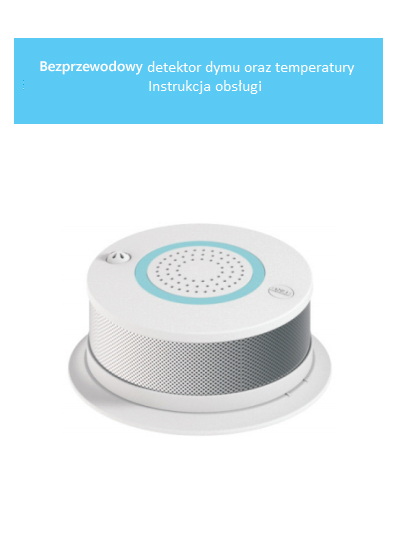 Czujnik dymu o wysokiej czułościWbudowany sensor termiczny, funkcja informująca o wysokiej temperaturzeBezprzewodowy alarmManualne wyciszanie oraz tryb ręcznego testowaniaAlarm świetlny i dźwiękowyParametry techniczneZasilanie: DC3 (CR123A 3V bateria litowa) Napięcie statyczne: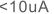 Napięcie alarmu: 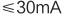 Czułość na dym: II stopieńZakres działania czujnika temperatury: 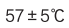 Obszar działania: 100m (na zewnątrz)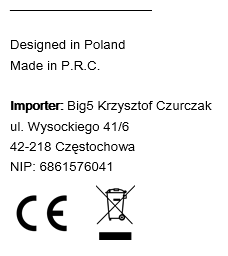 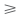 Temperatura pracy: 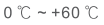 Maksymalna wilgotność środowiska pracy:  , bez zamarzania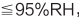 Głośność syreny alarmowej: >75dB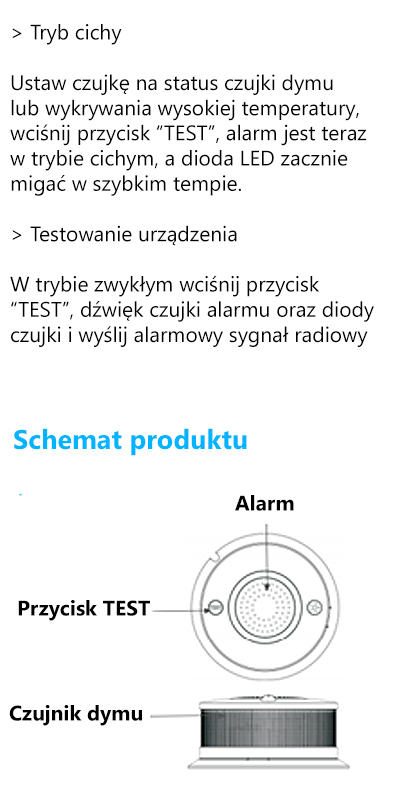 Częstotliwość: 433 MHz/1527 IC/330K (opór drgań)Niskie napięcie czujki: w przypadku niskiego napięcia 24 godziny czujka wyśle sygnał z kodem informującym o niskim napięciu.Żywotność baterii: 3-5 latParametry techniczne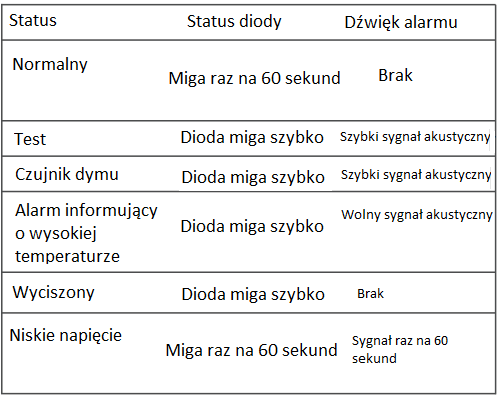 Tryb cichy oraz testowanie urządzeniaWykres montażowy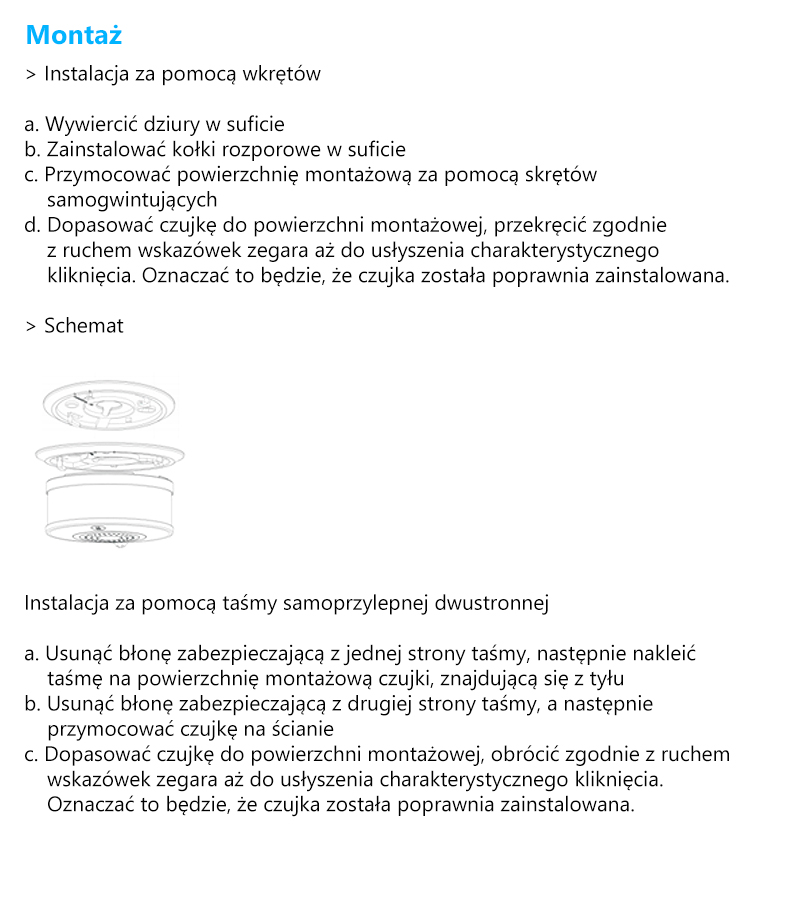 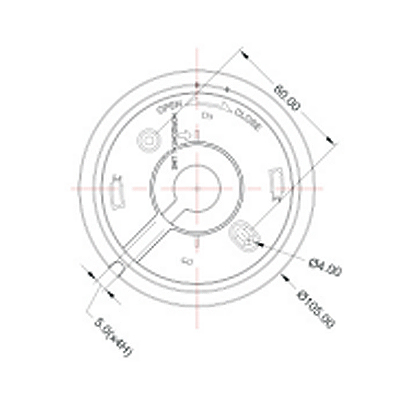 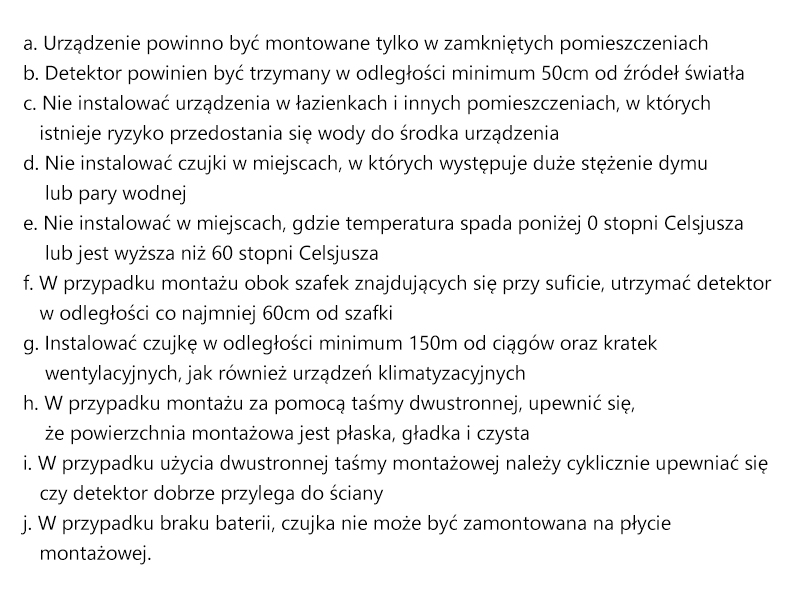 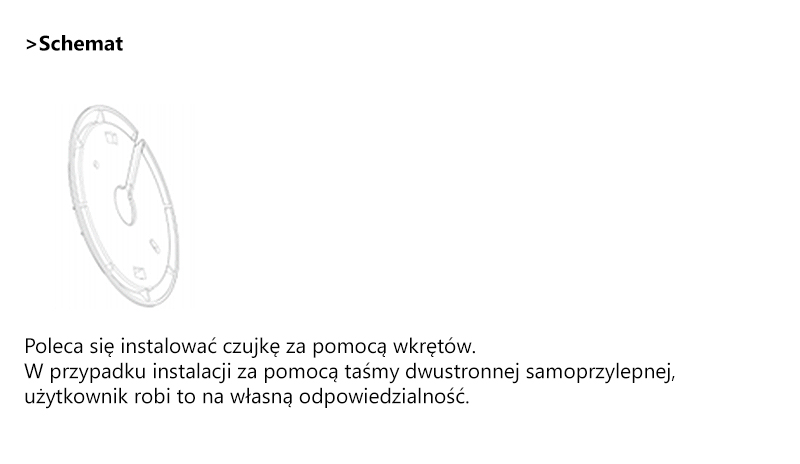 